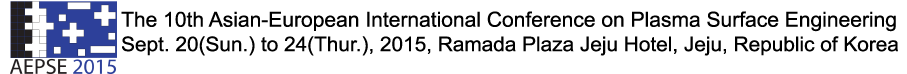 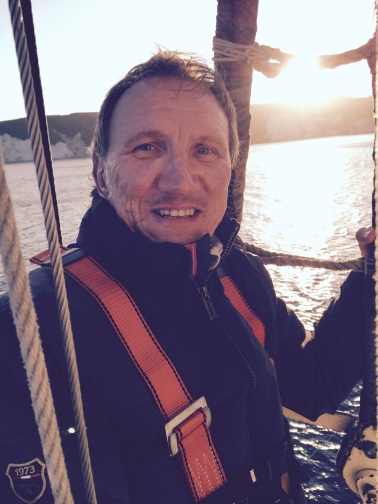 NameProf. Dr. Holger KerstenEducationEducationperiodDetails1981 - 1986Study of Physics, Universities Jena and Greifswald (Germany), Diploma in 19861986 - 1989Research Student, University of Greifswald (Germany), PhD in 19901990 - 1996Research Assistant, University of Greifswald Germany)1996 - 1997PostDoc, Technical University of Eindhoven (The Netherlands)1997 - 2000Research Assistant (C1), University of Greifswald Germany), Habilitation in 2000Professional experienceProfessional experiencePeriodDetails2001 - 2002Assistant Professor (C2), University Greifswald (Physics Department)2003 - 2005Head of Department „Plasma Process Technology“, Leibniz-Institute for Plasma Research and technology (INP) Greifswald (Germany)Since 2006Full Professor in Experimental Physics, University of Kiel (Germany)Since 2008 Guest Professor (plasma technology) at U Brno (Czech), U Koszalin (Poland), and U Kyushu (Japan)Organizational experienceOrganizational experiencePeriodDetailsSince 2015Editor-in-Chief of Eur. Phys. J. D (EPJD)Since 2014Director of Institute for Experimental and Applied Physics, U Kiel2009 - 2013President of German Society for Plasma TechnologySince 2010Advisory Board of Plasma Surface Engineering (PSE), Garmisch-Partenkirchen,Since 2006Member of Plasma Physics Board der European Physical Society (EPS)